GSE Algebra 1				7.3 – notes					Name: _______________Graphing in standard form. What is the equation for vertex form:    						Equation for standard form:Let’s multiply through to get into standard form. 			2)  		3)  Now let’s look at a problem in vertex form and standard form. What form: 								 List out all the information needed to graph. 				 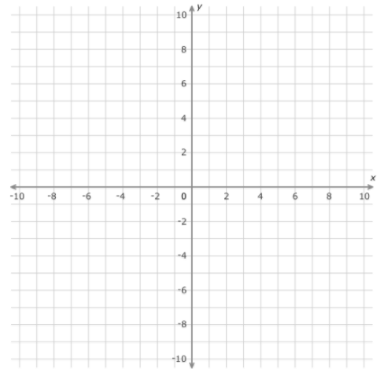 Let’s look at this problem.   			Can you easily find the vertex here? Let’s list out the a, b and c for the equation above. a:		b: 		c: We need to use         Let’s find the x – value of the vertex 1st. 	(H)		Then substitute x into the equation to find the y – value. (K)Find a.  			Now let’s create the vertex form equation: 	  How does this equation compare to the previous problem? Same? Different? Let’s try some more.  We are going to convert from STANDARD FORM to VERTEX FORM (so we can GRAPH).			2)  				3)  				5) 		6) BIG PROBLEM!Let’s list out the information we know. x-ints: 					standard form: 					y-int: 	Convert to vertex form from standard form above. 			List all the shifts that occur. Now graph it!